Distec erweitert POS-Line um UHD-Monitor Brilan 4k 75"Neuheiten auf der SPS IPC Drives: passiv gekühlter PC, Ultra-High-Definition, Xtra-Line im iPhone-Design und Monitor für 3D-Drucker von EOSGermering, 5. November 2018 – Die Distec GmbH – einer der führenden deutschen Spezialisten für TFT-Flachbildschirme und Systemlösungen für industrielle und multimediale Applikationen – präsentiert mit dem Brilan 4k 75" ihren neuesten Monitor in Ultra-High-Definition am Stand 228 in Halle 8 auf der SPS IPC Drives vom 27. bis 29. November 2018 in Nürnberg. Der robuste UHD-Monitor bietet bei 75 Zoll eine Auflösung von 3.840 auf 2.160 Pixel sowie eine Leuchtdichte von 700cd/m2. "Damit eignet sich der neue UHD Brilan Monitor ausgezeichnet für den industriellen Einsatz in Informationsdisplays, als Kontrollmonitor in der Druckvorstufe und für Digital Signage", erläutert Axel Schäfer, Head of Division Monitor Solutions der Distec GmbH. PC-Box passiv gekühltDie neue passiv gekühlte PC-Box für POS-Line-Monitore von 32 bis 65 Zoll basiert auf dem Intel i5 der siebten Generation (Kaby Lake, 14nm, i5-7300U) mit einer TDP von 15W. Die integrierte, passive Kühlung und der Einsatz einer SSD erlauben es, das Monitorsystem auch bei hohen Umgebungstemperaturen unter Volllast zu betreiben. Das System ist für einen Dauerbetrieb 24/7 ausgelegt. Die flache PC-Box besitzt keine drehenden Teile und ist ausgesprochen servicefreundlich, da sie vom Monitor abgenommen werden kann. Sie lässt sich dadurch auch unabhängig vom Monitor konfigurieren und besticht durch die geringe Leistungsaufnahme. Für den PC garantiert Distec eine Verfügbarkeit von mindestens fünf Jahren. Xtra-Line 27" im eleganten Design mit GlasfrontWeiteres Highlight ist der Xtra-Line 27"-Monitor mit Touchdisplay und eleganter Glasfront. Die Marke Xtra-Line umfasst Monitore mit speziellen Eigenschaften und Designs. So haben alle Xtra-Line-Monitore ein robustes Metallgehäuse, VGA-, HDMI- und DP-Schnittstellen, eine sehr geringe Bautiefe und sind besonders für den Einbau unter beengten Platzverhältnissen geeignet. Zu den Einsatzbereichen gehören Wegeleitsysteme, Maschinen-Monitore und Digital Signage. Kundenspezifischer Monitor in EOS 3D-DrucksystemFür seine industriellen 3D-Drucksysteme hat EOS, weltweiter Technologie- und Qualitätsführer für Lösungen zur additiven Fertigung von Bauteilen aus Metallen und Kunststoffen, einen kundenspezifischen 21,5 Zoll-Monitor im Kunststoffgehäuse und mit PCAP-Touch und FHD-Auflösung von Distec entwickeln lassen. Das High-End-HMI beeindruckt durch ein großartiges Benutzererlebnis-Design. "Die Gestaltungsfreiheit ermöglicht eine nahtlose Integration in EOS-Maschinen", ergänzt Axel Schäfer. "Die Montage- und Datenschnittstellen haben wir auf die Systeme von EOS zugeschnitten." Weitere Besonderheiten sind die integrierten Steuerknöpfe, das haltbare Gehäuse sowie die leicht zu reinigende Glasfront.Zeichen: 2.906BilderÜber DistecDie Distec GmbH ist ein Unternehmen der Fortec Group, weltweit agierender und anerkannter Spezialist im Bereich TFT-Flachbildschirme und -Systemlösungen für industrielle und multimediale Applikationen. Das Unternehmen mit Sitz in Germering bei München entwickelt, produziert und vermarktet innovative Lösungen von der Baugruppe bis zum Fertigprodukt. Die innovativen Green-IT Systemlösungen basieren auf eigenen Hardware-Plattformen und steuern damit über eigene Software die Produkte der TFT-Partner AUO, Innolux, Kyocera, Mitsubishi, Ortustech, SGD, Tianma und ausgewählte Produkte anderer TFT-Hersteller an. Die Lösungen von Baugruppen und Kits bis hin zum OEM-Endprodukt entwickelt Distec in eigenen Designzentren in Germering und Ronkonkoma (NY/USA). Das Dienstleistungsangebot umfasst neben kundenspezifischen Entwicklungen und Anpassungen, Produktveredelungen und Assemblierung von Monitorsystemen auch die Produktion von Fertigprodukten sowie einen kompletten After-Sales-Service. Außerdem kann die Distec GmbH auf die Produkte, Dienstleistungen und das Knowhow des umfangreichen Fortec Hightech-Firmennetzwerks zurückgreifen. Eine perfekte Ergänzung zum bestehenden Produktportfolio. Weitere Informationen unter http://www.distec.de.Die Produkte der Distec GmbH sind erhältlich bei:Europa: Distec GmbH, Germering, http://www.distec.deUK und Benelux: Display Technology, Rochester, http://www.displaytechnology.co.ukNordamerika: Apollo Display Technologies, Ronkonkoma NY, http://www.apollodisplays.com/Türkei und naher Osten: DATA DISPLAY BİLİŞİM TEKNOLOJİLERİ LTD ŞTi., Istanbul, http://www.data-display.com.trDistec GmbHAugsburger Straße 2b82110 GermeringGermany T +49 89 894363 0F +49 89 894363 131E distribution|at|distec.de W www.distec.deEin Unternehmen der Fortec GroupPressekontakt: Mandy Ahlendorfahlendorf communicationT +49 89 41109402E ma@ahlendorf-communication.com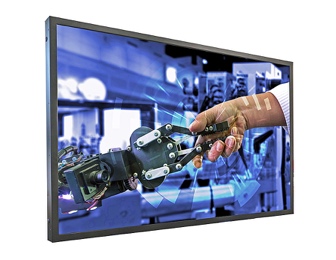 Bild 1: Distec präsentiert UHD-POS-Line-Monitor Brilan 4k 75" für den Industrie-EinsatzBildquelle/Copyright: Distec GmbHDownload: http://www.ahlendorf-news.com/media/news/images/distec-brilan-uhd-pos-line-H.jpg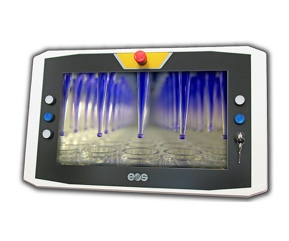 Bild 2: Kundenspezifischer 21,5 Zoll-Monitor von Distec für EOS 3D-DrucksystemBildquelle/Copyright: Distec GmbHDownload: http://www.ahlendorf-news.com/media/news/images/distec-eos-monitor-3d-print-H.jpg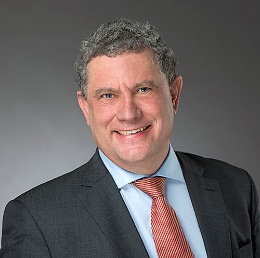 Bild 3: Axel Schäfer ist Head of Division Monitor Solutions der Distec GmbH Bildquelle/Copyright: Distec GmbHDownload: http://www.ahlendorf-news.com/media/news/images/Distec-Axel-Schaefer-H.jpg